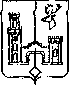 АДМИНИСТРАЦИЯРАМОНСКОГО МУНИЦИПАЛЬНОГО РАЙОНАВОРОНЕЖСКОЙ ОБЛАСТИПОСТАНОВЛЕНИЕот 01 марта 2010 г. № 474р.п. РамоньО Порядке проведенияантикоррупционной экспертизынормативных правовых актов(проектов нормативных правовых актов)органов местного самоуправленияРамонского муниципальногорайона Воронежской области(в редакции постановления от 23.10.2012 г. № 408)В соответствии с Федеральным законом от 17.07.2009г. №172 "Об антикоррупционной экспертизе нормативных правовых актов и проектов нормативных правовых актов», постановлением Правительства РФ от 05.03.2009 г. № 195 "Об утверждении Правил проведения экспертизы проектов нормативных правовых актов и иных документов в целях выявления в них положений, способствующих созданию условий для проявления коррупции", постановлением Правительства Воронежской области от 09.06.2009г. № 475 «Об экспертизе проектов нормативных правовых актов Воронежской области и иных документов в целях выявления в них положений, способствующих созданию условий для проявления коррупции», решением Совета народных депутатов Рамонского муниципального района Воронежской области от 11.02.2010г. №172 «Об антикоррупционной экспертизе нормативных правовых актов (проектов нормативных правовых актов) органов местного самоуправления Рамонского муниципального района Воронежской области» администрация Рамонского муниципального района Воронежской области постановляет:Утвердить Порядок проведения антикоррупционной экспертизы нормативных правовых актов (проектов нормативных правовых актов) органов местного самоуправления Рамонского муниципального района Воронежской области согласно Приложению. 2. Возложить на сектор правового обеспечения администрации Рамонского муниципального района Воронежской области (далее – сектор) проведение антикоррупционной экспертизы проектов решений Совета народных депутатов, вносимых в Совет народных депутатов Рамонского муниципального района Воронежской области главой администрации муниципального района, нормативных правовых актов (проектов нормативных правовых актов) администрации муниципального района. (в редакции постановления от 23.10.2012 г. № 408)З.Настоящее решение вступает в силу с момента, его опубликования в официальном издании органов местного самоуправления Рамонского муниципального района Воронежской области «Муниципальный Вестник».4.Контроль исполнения настоящего решения оставляю за собой.Глава администрации муниципального района 		В.И. ЛогвиновПриложениек постановлению администрацииРамонского муниципального района Воронежской областиот 01 марта 2010 г. № 474(в редакции постановления от 23.10.2012 г. № 408)ПОРЯДОКПРОВЕДЕНИЯ АНТИКОРРУПЦИОННОЙ ЭКСПЕРТИЗЫ НОРМАТИВНЫХ ПРАВОВЫХ АКТОВ (ПРОЕКТОВ НОРМАТИВНЫХ ПРАВОВЫХ АКТОВ) ОРГАНОВ МЕСТНОГО САМОУПРАВЛЕНИЯ РАМОНСКОГО МУНИЦИПАЛЬНОГО РАЙОНАВОРОНЕЖСКОЙ ОБЛАСТИАнтикоррупционная экспертиза проводится в отношении всех проектов решений, вносимых на рассмотрение Совета народных депутатов Рамонского муниципального района Воронежской области главой администрации муниципального района; постановлений и проектов постановлений администрации Рамонского муниципального района Воронежской области (далее - проекты документов).Формой проведения экспертизы проектов документов является экспертиза, осуществляемая сектором правового обеспечения администрации Рамонского муниципального района Воронежской области (далее – сектор) (в редакции постановления от 23.10.2012 г. № 408).При осуществлении экспертизы проектов документов в рамках осуществления их правовой экспертизы устанавливаемый срок согласования указанных проектов увеличивается на пять рабочих дней.Результаты антикоррупционной экспертизы, проводимой Сектором, отражаются в заключении, подготавливаемом по итогам правовой экспертизы (в редакции постановления от 23.10.2012 г. № 408)..	Замечания, изложенные в заключении Сектором по результатам осуществления антикоррупционной экспертизы, о наличии в тексте проекта документа положений, способствующих созданию условий для проявления коррупции, должны учитываться исполнителями (структурными подразделениями администрации Рамонского муниципального района Воронежской области (далее - структурное подразделение Администрации)) - разработчиками проекта документа (в редакции постановления от 23.10.2012 г. № 408).В случае получения заключения Сектора по результатам осуществления антикоррупционной экспертизы проекта документа о наличии в его тексте положений, способствующих созданию условий для проявления коррупции, исполнитель (структурное подразделение Администрации), ответственный за разработку указанного проекта документа, в течение трех рабочих дней устраняет замечания, изложенные в указанном заключении, и представляет проект документа на повторное согласование в Сектор. В данном случае срок повторного согласования проекта нормативного правового акта в Секторе не может превышать двух рабочих дней (в редакции постановления от 23.10.2012 г. № 408).В случае несогласия с результатами экспертизы, проведенной Сектором, свидетельствующими о наличии в проекте документа, разрабатываемого этим структурным подразделением Администрации, положений, способствующих созданию условий для проявления коррупции, это структурное подразделение Администрации представляет указанный проект документа в Сектор с приложением письменного обоснования своего несогласия.Окончательное решение по данному проекту документа принимает глава администрации Рамонского муниципального района Воронежской области (в редакции постановления от 23.10.2012 г. № 408).